Каждой пичужке – по кормушке!Как скучно жить нам будет на планетеГде птицы не поют и не смеются дети.Поможем птицам, ведь они – друзья.Друзей в беде бросать никак нельзя!Люди давно уже придумали, как помогать зимовать птицам, без которых вредители опустошат весной и летом любое крестьянское хозяйство. «Покорми птиц зимою - они послужат тебе весною» - говорит русская пословица. Вот почему с давних времен на Руси для зимующих птиц люди делали кормушки. Если зимой повесить на садовом участке кормушки и подкармливать птиц, летом они отблагодарят вас. Прикармливая птиц зимою, привлекая их в наши парки, мы поддерживаем их и помогаем лучше пережить это трудное время. Организуя «птичьи столовые», мы делаем полезное дело.И вот был объявлен муниципальный конкурс «Каждой пичужке – по кормушке!». Родители и дети из второй младшей группы «Радуга» с удовольствием откликнулись на предложение помочь птицам, и на время стали изобретателями и дизайнерами кормушек для птиц. Каждая из них была изготовлена с душой. Родители и дети проявили свое творчество, фантазию и мастерство. Дети сами с удовольствием, и даже с гордостью приносили кормушки в группы. Разнообразен материал, который был использован для изготовления кормушек: пластик, дерево, метал, бумага и другие материалы…Пять работ были представлены на конкурс:Дзюин Евгений «Дворец для птиц»Белогусева Анастасия Кафе «Сытная зима»Хаустова Милана «Хлебосольная изба»Горбачев Сергей «Кормушка – избушка»Беспалко Ангелина «Чирик – кафешка»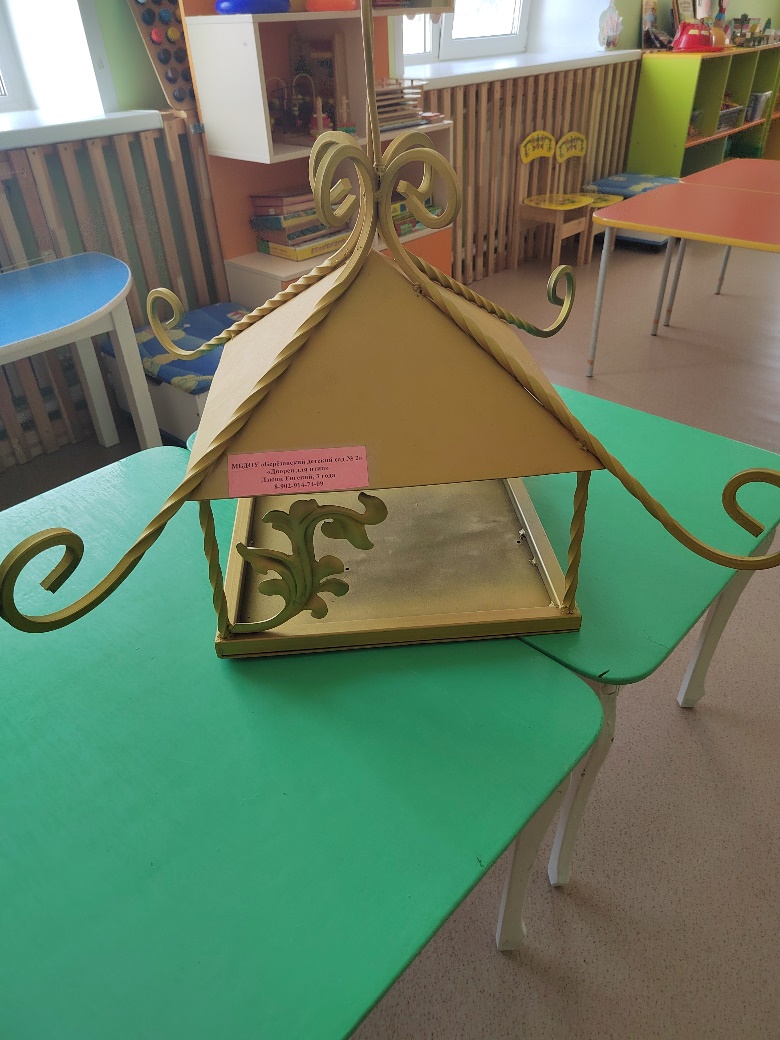 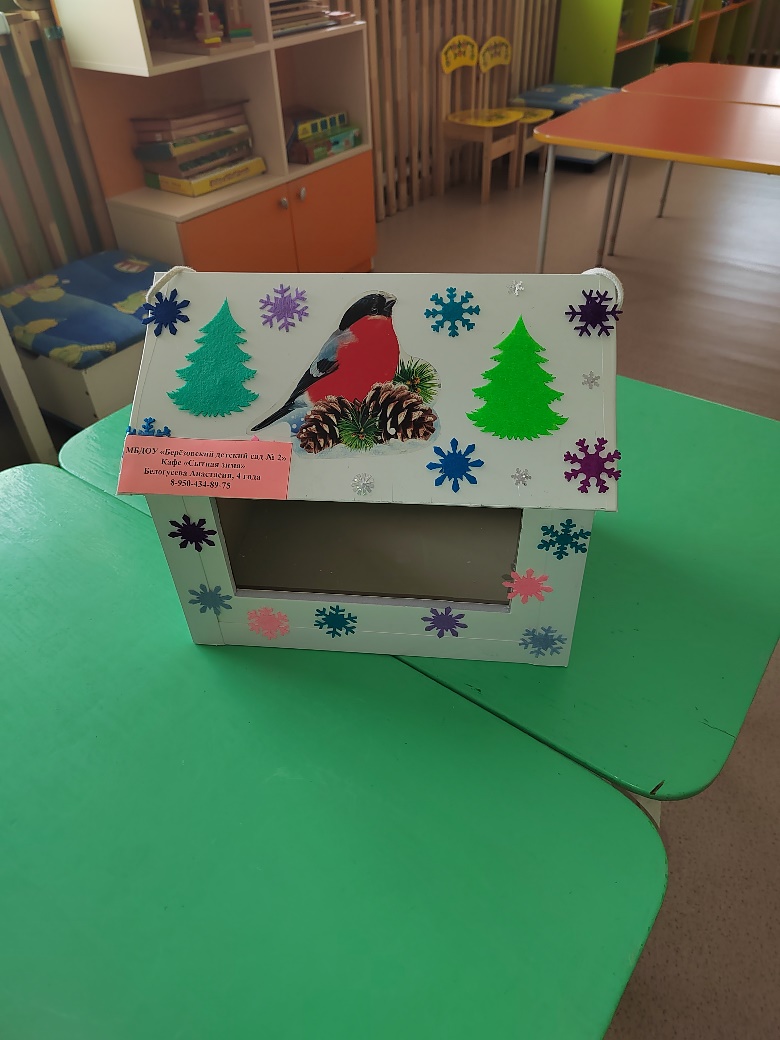 Дворец для птиц                                                                              2.  Сытная зима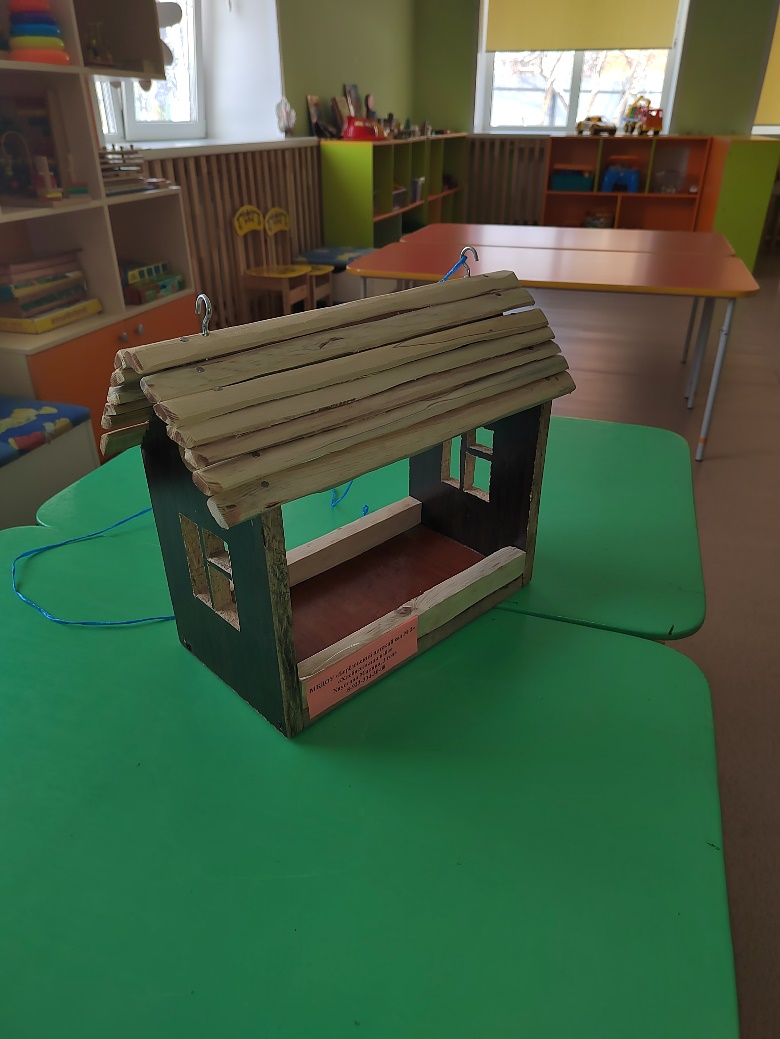 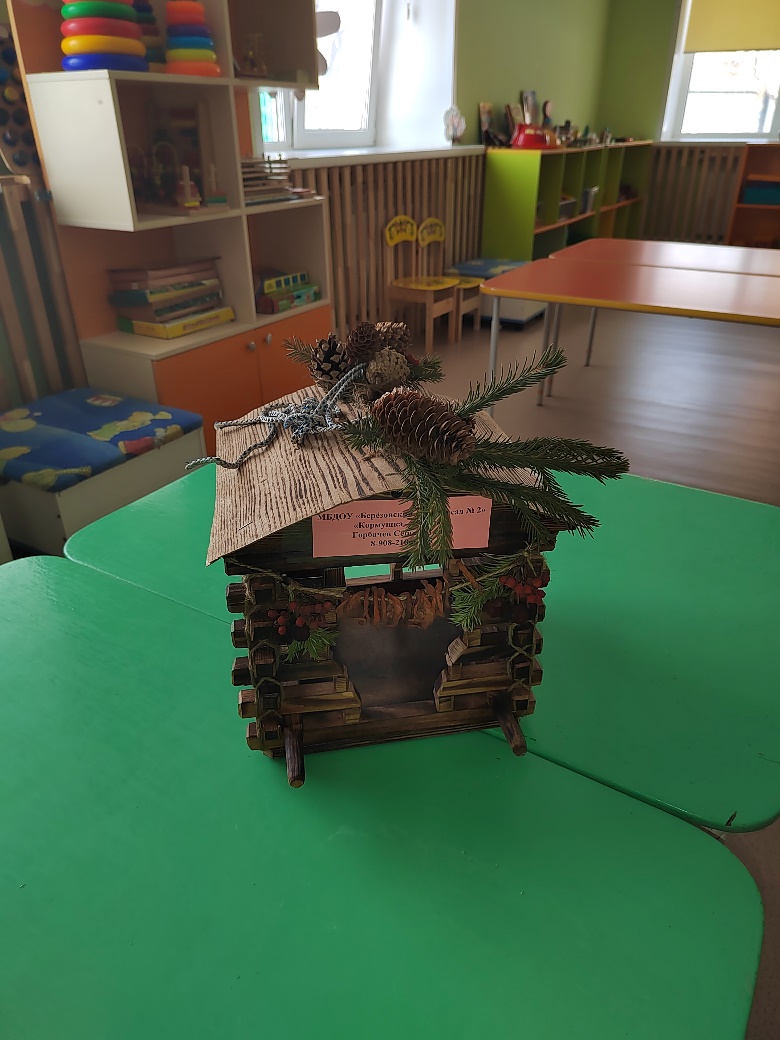           3.  Хлебосольная изба                                                                                       4. Кормушка - избушка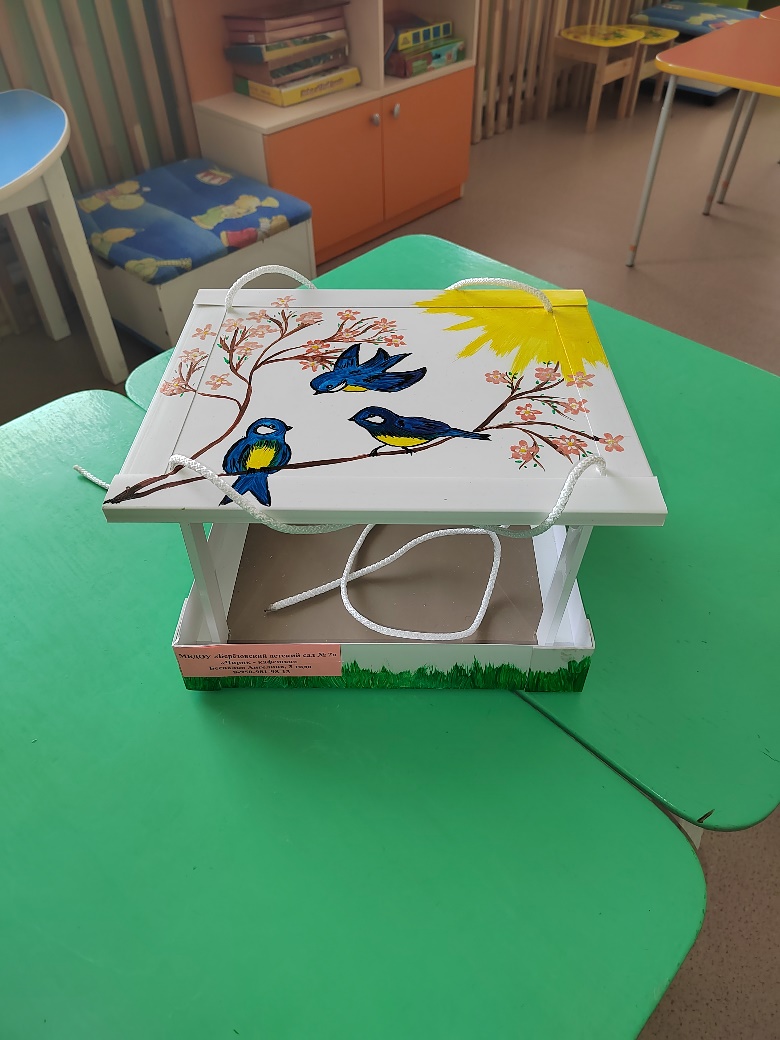 5. Чирик - кафешкаДве работы особенно понравилось жюри! Ребята с нашей группы были награждены дипломами победителей и творческими подарками.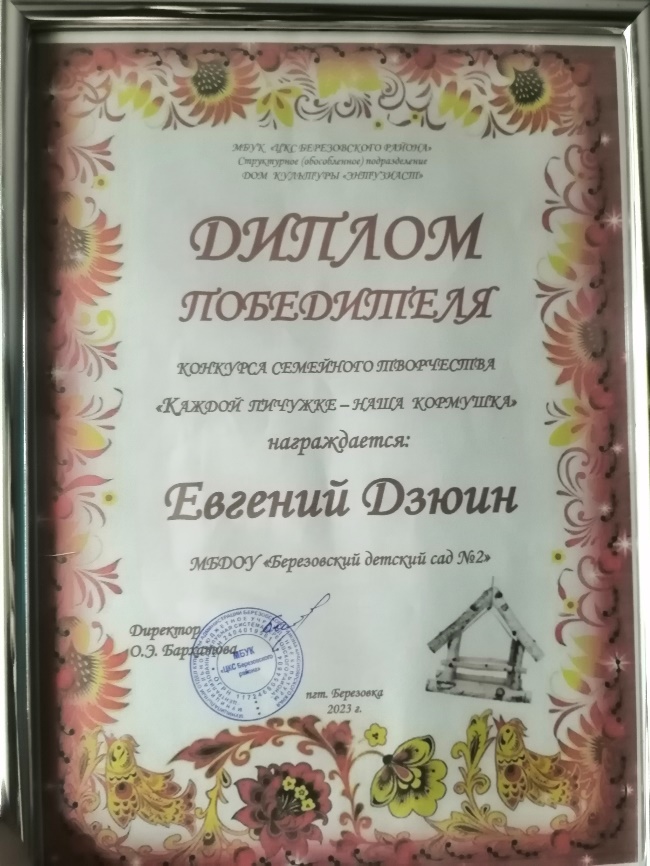 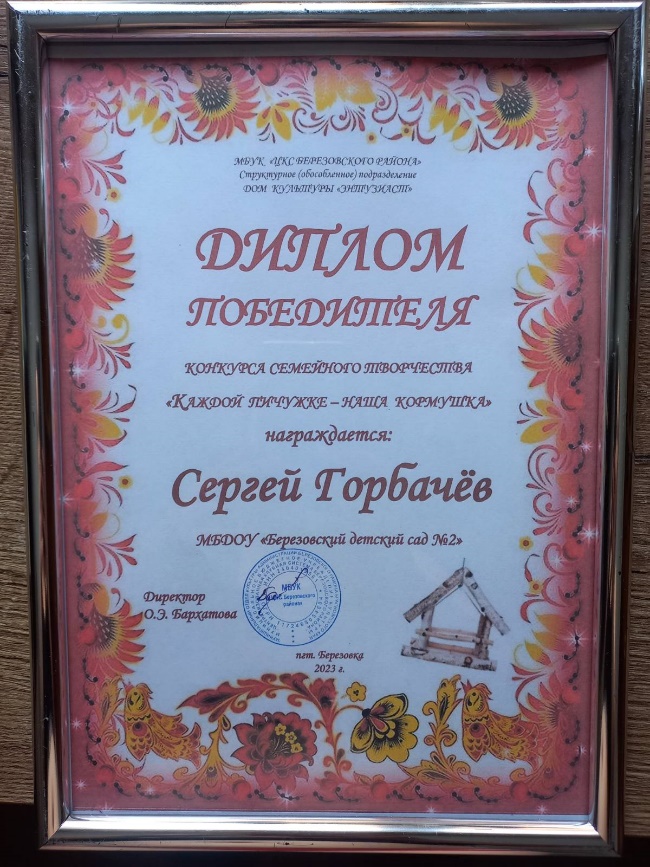 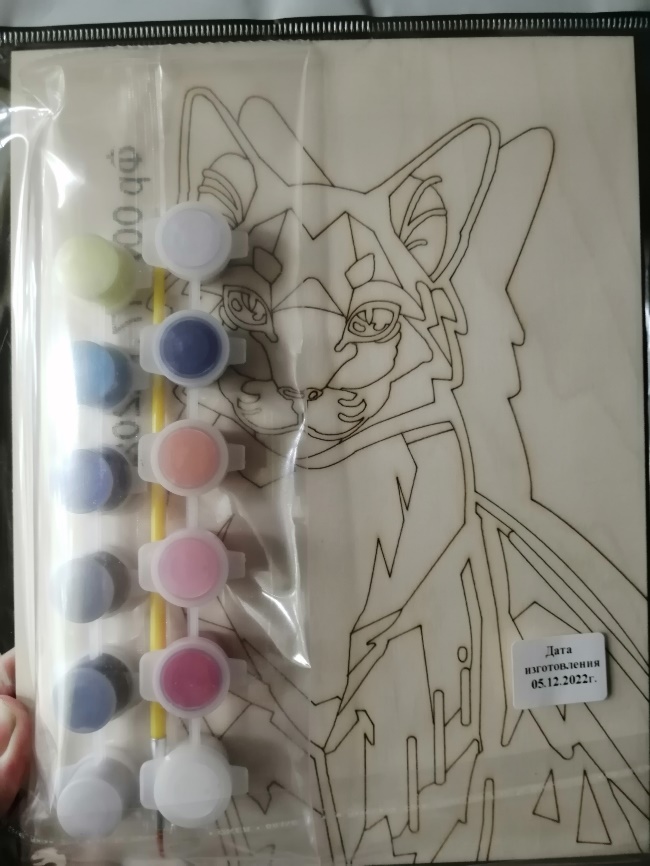 Необходимо учить детей доброте. Приучать их заботиться о птицах, наблюдать за ними, испытывать радость от сознания, что можно спасти птиц от гибели. 